ЧЕРКАСЬКА ОБЛАСНА РАДАГОЛОВАР О З П О Р Я Д Ж Е Н Н Я27.10.2020                                                                                        № 439-рПро надання одноразовоїгрошової допомогиВідповідно до статті 55 Закону України «Про місцеве самоврядування
в Україні», рішень обласної ради від 29.12.2006 № 7-2/V «Про затвердження Положення про порядок та умови надання обласною радою одноразової грошової допомоги» (зі змінами), від 20.12.2019 № 34-47/VІI «Про обласний бюджет Черкаської області на 2020 рік» (зі змінами), враховуючи відповідні заяви депутатів обласної ради:1. Виділити виконавчому апарату обласної ради кошти в сумі 359 350,00 грн (головний розпорядник коштів – обласна рада, КПКВК 0113242 «Інші заходи у сфері соціального захисту і соціального забезпечення»)
для надання одноразової грошової допомоги громадянам за рахунок коштів обласного бюджету:2. Фінансово-господарському відділу виконавчого апарату обласної ради провести відповідні виплати.3. Контроль за виконанням розпорядження покласти на керівника секретаріату обласної ради ПАНІЩЕВА Б.Є. та начальника фінансово-господарського відділу, головного бухгалтера виконавчого апарату обласної ради РАДЧЕНКО Л.Г.Голова									А. ПІДГОРНИЙ1Бабінець Тетяна Сергіївна, м. Кам’янка750,002Безбавна Марія Йосипівна, м. Черкаси500,003Березніченко Богдан Геннадійович, м. Кам’янка1000,004Бондарчук Микола Васильович, Лисянський р-н, с. Босівка1995,005Булищенко Наталія Костянтинівна, м. Черкаси5300,006Валєєва Оксана Олегівна, Канівський р-н, с. Мельники3000,007Василенко Тетяна Павлівна, Золотоніський р-н, с. Коврай900,008Вересов Віктор Іванович, м. Черкаси3000,009Віхляєва Ірина Миколаївна, м. Черкаси2000,0010Волинець Катерина Василівна, м. Черкаси12575,0011Волинець Олександр Дмитрович, м. Черкаси12575,0012Гарбуз Віра Іванівна, м. Корсунь-Шевченківський10000,0013Гасій Галина Миколаївна, Канівський р-н, с. Полствин5000,0014Герасименко Ніна Григорівна, Канівський р-н, с. Мартинівка5000,0015Граур Юлія Іванівна, м. Черкаси2000,0016Грицишина Елеонора Миколаївна, м. Черкаси1000,0017Грищук Василь Михайлович, Драбівський р-н, с. Степанівка750,0018Данилюк Віра Вадимівна, м. Корсунь-Шевченківський5000,0019Добровольська Таїса Степанівна, м. Черкаси16710,0020Дорошенко Тетяна Леонідівна, м. Канів3000,0021Жеребило Сергій Іванович, Канівський р-н, с. Степанці8000,0022Журавльов Сергій Миколайович, Золотоніський р-н, с. Коврай1000,0023Зайвий Микола Миколайович, м. Сміла6820,0024Закусило Михайло Ілліч, Драбівський р-н, с. Бирлівка750,0025Зеленько Алла Олексіївна, м. Черкаси3000,0026Історіна Лідія Федорівна, м. Черкаси3000,0027Кадук Микола Олексійович, Золотоніський р-н, с. Коврай1000,0028Капилюшна Раїса Вікторівна, м. Черкаси12575,0029Капилюшний Віктор Володимирович, м. Черкаси12575,0030Качковенко Людмила Георгіївна, Черкаський р-н, с. Леськи5000,0031Клеценко Володимир Володимирович, смт Катеринопіль8000,0032Коваленко Світлана Сергіївна, м. Сміла4350,0033Коваль Наталія Василівна, м. Черкаси3000,0034Ковтун Валентина Василівна, Черкаський р-н, с. Білозір’я2000,0035Константиновська Оксана Володимирівна, м. Черкаси5000,0036Король Анатолій Іванович, м. Черкаси500,0037Косенко Микола Андрійович,Корсунь-Шевченківський р-н, с. Карашина1000,0038Кривко Валентина Миколаївна, м. Черкаси1000,0039Кудрява Галина Іванівна, м. Монастирище9000,0040Кулініч Катерина Олександрівна, Канівський р-н, с. Степанці5000,0041Ладан Олег Анатолійович, м. Черкаси500,0042Лазаренко Валентина Петрівна,Смілянський р-н, с. Мала Смілянка500,0043Латенко Лідія Василівна, Смілянський р-н, с. Миколаївка500,0044Маленко Валентина Михайлівна, смт Лисянка1975,0045Марченко Андрій Миколайович, м. Черкаси500,0046Марченко Галина Марківна, м. Черкаси500,0047Міссюра Валентина Миколаївна, м. Корсунь-Шевченківський1000,0048Міщенко Варвара Василівна, м. Корсунь-Шевченківський3000,0049Могилка Валентина Миколаївна, м. Кам’янка750,0050Музика Сергій Михайлович, м. Корсунь-Шевченківський5000,0051Нечаєв Іван Андрійович, м. Умань5820,0052Огурний Валерій Павлович,Смілянський р-н, с. Велика Яблунівка2000,0053Павлюк Сергій Іванович, м. Жашків1000,0054Парипса Віктор Станіславович, м. Черкаси1300,0055Парипса Тетяна Степанівна, м. Черкаси500,0056Патлань Богдан Олексійович, м. Черкаси5300,0057Погорілий Василь Іванович, м. Шпола4000,0058Подзігун Павло Васильович, м. Черкаси5000,0059Полях Віталій Іванович, м. Черкаси12300,0060Помазан Юрій Миколайович, м. Черкаси2800,0061Потапенко Ольга Гаврилівна, м. Шпола3300,0062Різник Раїса Миколаївна, Золотоніський р-н, с. Коврай Другий1000,0063Рубан Катерина Григорівна, Золотоніський р-н, с. Каленики900,0064Сидорук Надія Іванівна, м. Черкаси800,0065Скрипиця Світлана Григорівна, м. Золотоноша7780,0066Смик Дмитро Григорович, Смілянський р-н, с. Мала Смілянка500,0067Співак Юлія Іванівна, м. Городище22300,0068Стороженко Тетяна Михайлівна, Черкаський р-н, с. Шелухи1000,0069Теліженко Микола Матвійович, м. Черкаси5000,0070Темченко Марія Пилипівна, м. Черкаси500,0071Ткаченко Володимир Іванович, Черкаський р-н, с. Білозір’я7000,0072Ткаченко Людмила Інокентіївна, м. Шпола24300,0073Тостановський Анатолій Васильович, м. Черкаси5000,0074Трач Людмила Вікторівна, м. Умань3000,0075Тритяк Лідія Федорівна, м. Шпола2000,0076Федоренко Анатолій Петрович, м. Кам’янка500,0077Федоренко Устина Андріївна, м. Кам’янка500,0078Харченко Валентина Іванівна, м. Корсунь-Шевченківський1000,0079Холодняк Юрій Леонідович,Городищенський р-н, с. Хлистунівка5000,0080Цвіліховська Людмила Володимирівна,Канівський р-н, с. Таганча3000,0081Черненко Алла Володимирівна, м. Черкаси3000,0082Чернуха Анатолій Михайлович, м. Черкаси9800,0083Шинкаренко Руслан Іванович, Черкаський р-н, смт Ірдинь500,0084Шинкаренко Світлана Володимирівна,Черкаський р-н, смт Ірдинь500,0085Шитіков Олександр Сергійович, м. Черкаси5000,0086Шостенко Надія Самсонівна, Смілянський р-н, с. Миколаївка4000,0087Щелкунова Тетяна Григорівна, м. Черкаси2800,0088Яловенко Зінаїда Макарівна, м. Черкаси500,00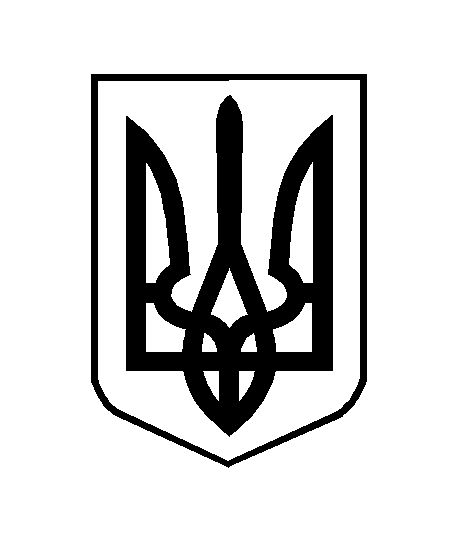 